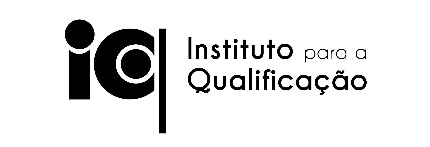 (IDENTIFICAÇÃO DA ENTIDADE FORMADORA)ANEXO IFICHA DE CARACTERIZAÇÃO TÉCNICA IDENTIFICAÇÃO DA ENTIDADERECURSOS DISPONÍVEIS – HUMANOS E MATERIAISANÁLISE E PARECER Critérios de Suporte à proposta de Decisão:Meios físicos e humanos		 Sim      Não Experiência similar a dar formação/com estagiários (riscar o que não interessa)		 Sim      NãoSociabilidade		 Sim      NãoPerspetiva de integração do formando após FPCT		 Sim      NãoA entidade dispõe de recursos humanos em número e com perfil/qualificações adequadas à função?		 Sim      NãoA entidade tem capacidade para colaborar na Formação em Contexto de Trabalho?		 Sim      NãoSe respondeu Sim em que áreas:A entidade necessita de melhoria/reforçoEm síntese, o parecer é:__________________, __________de_____________________de __________A validade desta caraterização termina a: ___/___/____ (5 anos após a data acima mencionada)Observações:	O Responsável pela Análise Técnica                                                      O Superior Hierárquico 		    __________________________________                                          ____________________________ Entidade Formadora Externa Entidade Enquadradora de FPCT/Entidade de Apoio à Alternância Denominação Social:                                                                       NIPC:                                                                       NIPC:                                                                       NIPC:Endereço:Código Postal:Localidade:Telefone/Telemóvel:  Fax:Local de realização da FPCT:Pessoa a Contactar:                                                                      Cargo / Função:                                                                      Cargo / Função:                                                                      Cargo / Função:Telefone/Telemóvel:  E-mail:NAISBMB◄ Situação verificadaMEIOS HUMANOS- Profissionais tecnicamente experientes e competentes (Aptos e intervirem como tutores)- Profissionais com experiência de tutoriaNANAISSBBMB◄ Situação verificada◄ Situação verificada◄ Situação verificada◄ Situação verificada◄ Situação verificada◄ Situação verificadaINSTALAÇÕESINSTALAÇÕESINSTALAÇÕESINSTALAÇÕES- Salas de Formação Teórica- Salas de Formação Teórica- Salas de Formação Teórica- Salas de Formação TeóricaParâmetros de avaliação a considerarParâmetros de avaliação a considerarParâmetros de avaliação a considerarParâmetros de avaliação a considerarParâmetros de avaliação a considerarParâmetros de avaliação a considerar- Salas de Informática- Salas de Informática- Salas de Informática- Salas de Informática- Área disponível adequada- Área disponível adequada- Área disponível adequada- Área disponível adequada- Área disponível adequada- Área disponível adequada- Laboratórios- Laboratórios- Laboratórios- Laboratórios- Materiais de construção utilizados- Materiais de construção utilizados- Materiais de construção utilizados- Materiais de construção utilizados- Materiais de construção utilizados- Materiais de construção utilizados- Espaços Oficinais- Espaços Oficinais- Espaços Oficinais- Espaços Oficinais- Mobiliário adequado- Mobiliário adequado- Mobiliário adequado- Mobiliário adequado- Mobiliário adequado- Mobiliário adequado- Gabinetes Equipa Técnica-Pedagógica- Gabinetes Equipa Técnica-Pedagógica- Gabinetes Equipa Técnica-Pedagógica- Gabinetes Equipa Técnica-Pedagógica- Iluminação natural/artificial- Iluminação natural/artificial- Iluminação natural/artificial- Iluminação natural/artificial- Iluminação natural/artificial- Iluminação natural/artificial- Sala de Convívio para formandos- Sala de Convívio para formandos- Sala de Convívio para formandos- Sala de Convívio para formandos- Ventilação e climatização- Ventilação e climatização- Ventilação e climatização- Ventilação e climatização- Ventilação e climatização- Ventilação e climatização- Biblioteca / Mediateca / Sala de Estudo- Biblioteca / Mediateca / Sala de Estudo- Biblioteca / Mediateca / Sala de Estudo- Biblioteca / Mediateca / Sala de Estudo- Absorção de ruído- Absorção de ruído- Absorção de ruído- Absorção de ruído- Absorção de ruído- Absorção de ruído- Vestiários / Balneários / IS- Vestiários / Balneários / IS- Vestiários / Balneários / IS- Vestiários / Balneários / IS- Sistema de deteção e Extinção de Incêndios- Sistema de deteção e Extinção de Incêndios- Sistema de deteção e Extinção de Incêndios- Sistema de deteção e Extinção de Incêndios- Sistema de deteção e Extinção de Incêndios- Sistema de deteção e Extinção de Incêndios- Cozinha / Bar / Refeitório- Cozinha / Bar / Refeitório- Cozinha / Bar / Refeitório- Cozinha / Bar / Refeitório- Proximidade às Saídas de Emergência- Proximidade às Saídas de Emergência- Proximidade às Saídas de Emergência- Proximidade às Saídas de Emergência- Proximidade às Saídas de Emergência- Proximidade às Saídas de Emergência- Áreas de Apoio (armazém, arquivo,…)- Áreas de Apoio (armazém, arquivo,…)- Áreas de Apoio (armazém, arquivo,…)- Áreas de Apoio (armazém, arquivo,…)- Sinalização de Segurança- Sinalização de Segurança- Sinalização de Segurança- Sinalização de Segurança- Sinalização de Segurança- Sinalização de SegurançaNANAISSBBMB◄ Situação verificada◄ Situação verificada◄ Situação verificada◄ Situação verificada◄ Situação verificada◄ Situação verificadaEQUIPAMENTOSEQUIPAMENTOSEQUIPAMENTOSEQUIPAMENTOS- Técnicos (máquinas, ferramentas,…)- Técnicos (máquinas, ferramentas,…)- Técnicos (máquinas, ferramentas,…)- Técnicos (máquinas, ferramentas,…)Parâmetros de avaliação a considerarParâmetros de avaliação a considerarParâmetros de avaliação a considerarParâmetros de avaliação a considerarParâmetros de avaliação a considerarParâmetros de avaliação a considerar- Pedagógicos (audiovisuais, didáticos)- Pedagógicos (audiovisuais, didáticos)- Pedagógicos (audiovisuais, didáticos)- Pedagógicos (audiovisuais, didáticos)- Quantidade / Qualidade- Quantidade / Qualidade- Quantidade / Qualidade- Quantidade / Qualidade- Quantidade / Qualidade- Quantidade / Qualidade- Informáticos- Informáticos- Informáticos- Informáticos- Adequação aos objetivos de aprendizagem- Adequação aos objetivos de aprendizagem- Adequação aos objetivos de aprendizagem- Adequação aos objetivos de aprendizagem- Adequação aos objetivos de aprendizagem- Adequação aos objetivos de aprendizagem- Normas e sinalização de segurança- Normas e sinalização de segurança- Normas e sinalização de segurança- Normas e sinalização de segurança- Estado de conservação- Estado de conservação- Estado de conservação- Estado de conservação- Estado de conservação- Estado de conservação- Equipamento de Proteção Individual- Equipamento de Proteção Individual- Equipamento de Proteção Individual- Equipamento de Proteção IndividualLEGENDA:LEGENDA:NANão aplicávelIIIInsuficienteInsuficienteInsuficienteSSSatisfatórioSatisfatórioSatisfatórioSatisfatórioBBomMBMuito BomÁrea de Educação e FormaçãoSaída ProfissionalAo nível dos meios humanos:Ao nível das instalações:Ao nível dos equipamentos:Favorável Desfavorável